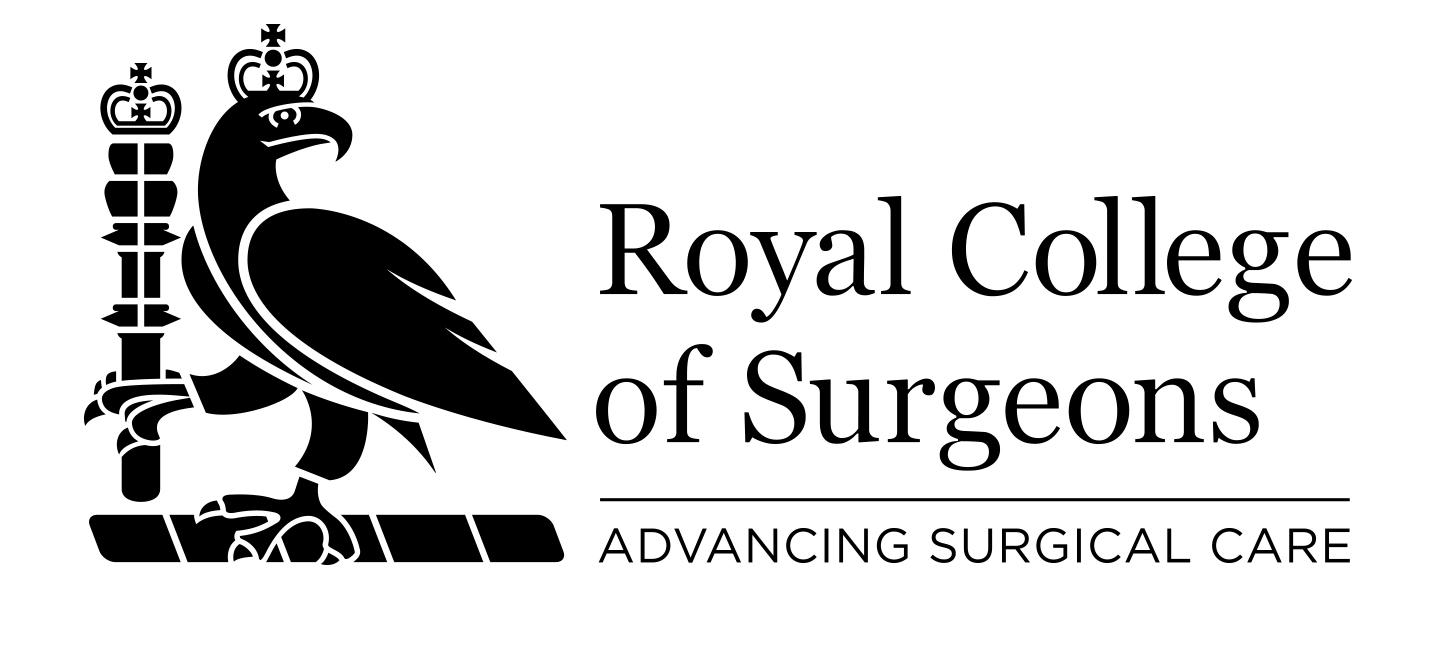 Participant feedback questionnaire: face-to-face coursev@27.1.17Course title:Course date:Dd/mm/yyyyCourse provider:Course venue:1:strongly disagree; 2:disagree; 3:neutral; 4:agree; 5:strongly agree; n/a not appropriate1:strongly disagree; 2:disagree; 3:neutral; 4:agree; 5:strongly agree; n/a not appropriate12345n/aQ1.The information about the course prior to registration was clearly defined.Q1.The information about the course prior to registration was clearly defined.Q2.The booking process was clearly outlined.Q2.The booking process was clearly outlined.Q3.The contact with the administration team was helpful for booking my course.Q3.The contact with the administration team was helpful for booking my course.Q4.Participants’ suitability for the course was clearly defined.Q4.Participants’ suitability for the course was clearly defined.Q5a.The course administration was effective: Pre-course (e.g. joining instructions, programme, directions to centre)Q5a.The course administration was effective: Pre-course (e.g. joining instructions, programme, directions to centre)Q5b.The course administration was effective: during the course.Q5b.The course administration was effective: during the course.Q5c.The course administration was effective: post-course.Q5c.The course administration was effective: post-course.Q6.I understood how I needed to prepare for the course.Q6.I understood how I needed to prepare for the course.Q7.The pre-course learning materials/activities were helpful preparation for the course.Q7.The pre-course learning materials/activities were helpful preparation for the course.Q8.The learning outcomes of the course were clearly defined.Q8.The learning outcomes of the course were clearly defined.Q9.The in-course learning materials supported the achievement of the learning outcomes.Q9.The in-course learning materials supported the achievement of the learning outcomes.Q10.The following (as appropriate) were suitable for achieving the course learning outcomes: Q10a.Audio visual support, including presentation equipment, was suitable. Q10.The following (as appropriate) were suitable for achieving the course learning outcomes: Q10a.Audio visual support, including presentation equipment, was suitable. Q10b.The seminar room was suitable.Q10b.The seminar room was suitable.Q10c.The skills room was suitable.Q10c.The skills room was suitable.Q10d.The instruments were suitable.Q10d.The instruments were suitable.Q10e.The equipment (including simulators) was suitable.Q10e.The equipment (including simulators) was suitable.Q10f.The tissue was suitable.Q10f.The tissue was suitable.Q10g.The laboratory technician set up and support were suitable.Q10g.The laboratory technician set up and support were suitable.Q11.The delivery methods were appropriate for achieving the learning outcomes.Q11.The delivery methods were appropriate for achieving the learning outcomes.Q12.The structure of the course was appropriate for achieving the learning outcomes.Q12.The structure of the course was appropriate for achieving the learning outcomes.Q13.We were given appropriate time for discussion/questions to help achieve the learning outcomes.Q13.We were given appropriate time for discussion/questions to help achieve the learning outcomes.Q14.I received constructive feedback from faculty.Q14.I received constructive feedback from faculty.Q15.Assessments were carried out consistently.Q15.Assessments were carried out consistently.Q16.The number of faculty was sufficient to support achievement of the learning outcomes.Q16.The number of faculty was sufficient to support achievement of the learning outcomes.Q17.The faculty demonstrated the appropriate level of knowledge and skills to effectively deliver the learning outcomes. Q17.The faculty demonstrated the appropriate level of knowledge and skills to effectively deliver the learning outcomes. Q18.The course gave good value for money.Q18.The course gave good value for money.Q20.The length of the course was appropriate to enable achievement of the learning outcomes.Q20.The length of the course was appropriate to enable achievement of the learning outcomes.Q21.The course followed the programme.Q21.The course followed the programme.Q22.There was a sufficient number of breaks during the course.Q22.There was a sufficient number of breaks during the course.Q23.The refreshment areas were suitable.Q23.The refreshment areas were suitable.Q24.I was satisfied with the catering. Q24.I was satisfied with the catering. Q25.Overall I was satisfied with the course.Q25.Overall I was satisfied with the course.1: yes; 2: no1: yes; 2: no12Q26.Did you receive learning materials before the course?Q26.Did you receive learning materials before the course?Q27.Would you recommend this course to others?Q27.Would you recommend this course to others?Q28.Would you attend another course with the same faculty?Q28.Would you attend another course with the same faculty?Q29.Would you attend another course at the same centre?Q29.Would you attend another course at the same centre?Q30.If there were any areas of the course that you thought were particularly strong or weak, or that were not covered in the questions, please record your comments below.Q30.If there were any areas of the course that you thought were particularly strong or weak, or that were not covered in the questions, please record your comments below.Free text:Free text: